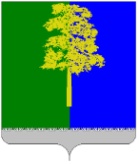 Муниципальное образование Кондинский районХанты-Мансийского автономного округа – ЮгрыГЛАВА КОНДИНСКОГО РАЙОНАПОСТАНОВЛЕНИЕВ целях совершенствования системы муниципальных правовых актов Кондинского района и приведения нормативной базы Кондинского района                      в соответствие действующему законодательству, постановляю:1. Признать утратившим силу постановление главы Кондинского района от 26 декабря 2007 года № 2181 «Об утверждении Положения о составе, порядке подготовки и утверждения нормативов градостроительного проектирования муниципальных образований городских и сельских поселений Кондинского района».2. Обнародовать постановление в соответствии с решением Думы Кондинского района от 27 февраля 2017 года № 215 «Об утверждении Порядка опубликования (обнародования) муниципальных правовых актов и другой официальной информации органов местного самоуправления муниципального образования Кондинский район» и разместить на официальном сайте органов местного самоуправления Кондинского района. 3. Постановление вступает в силу после его обнародования.са/Банк документов/Постановления 2024от 26 февраля 2024 года№ 10-п пгт. МеждуреченскийО признании утратившим силу постановления главы Кондинского района от 26 декабря 2007 года № 2181 «Об утверждении Положения о составе, порядке подготовки и утверждения нормативов градостроительного проектирования муниципальных образований городских и сельских поселений Кондинского района»Глава районаА.А.Мухин